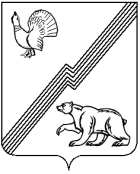 АДМИНИСТРАЦИЯ ГОРОДА ЮГОРСКАХанты-Мансийского автономного округа - ЮгрыПОСТАНОВЛЕНИЕО внесении изменений в постановление администрации города Югорска от 20.04.2022№ 772-п «Об утверждении административногорегламента предоставления муниципальнойуслуги «Установление сервитута (публичного сервитута) в отношении земельного участка, находящегося в государственной или муниципальнойсобственности»	В соответствии с Федеральным законом от 27.07.2010 № 210-ФЗ                                  «Об организации предоставления государственных и муниципальных услуг», Земельным кодексом Российской Федерации: 	1. Внести в постановление администрации города Югорска от 20.04.2022 № 772-п «Об утверждении административного регламента предоставления муниципальной услуги «Установление сервитута (публичного сервитута) в отношении земельного участка, находящегося в государственной или муниципальной собственности» следующие изменения:1.1. В пункте 5 слова «первого заместителя главы города – директора Департамента муниципальной собственности и градостроительства  администрации города Югорска С.Д. Голина» заменить словами «заместителя главы города – директора Департамента муниципальной собственности и градостроительства  администрации города Югорска Ю.В. Котелкину».1.2. Подпункты «а», «в», «г», «ж» пункта 1.3.2. приложения 1 изложить                            в слудующей редации: «1.3.2. На предоставление подуслуги на установление публичного сервитута в соответствии с главой V.7 Земельного кодекса Российской Федерации (далее - подуслуга 2) - юридические лица (организации) (далее - заявители подуслуги 2):а)  являющиеся субъектом естественных монополий, - в случаях установления публичного сервитута для размещения, капитального ремонта инженерных сооружений, обеспечивающих деятельность этого субъекта, реконструкции, капитального ремонта их участков (частей), а также для проведения инженерных изысканий в целях подготовки документации по планировке территории, предусматривающей размещение указанных сооружений, инженерных изысканий для их строительства, реконструкции, реконструкции их участков (частей);в) являющиеся владельцем инженерного сооружения или объекта транспортной инфраструктуры федерального, регионального или местного значения, - в случае установления публичного сервитута для целей, указанных в подпунктах 2 - 6 статьи 39.37 Земельного кодекса Российской Федерации;г) предусмотренные пунктом 1 статьи 56.4 Земельного кодекса Российской Федерации и подавшие ходатайство об изъятии земельного участка для государственных или муниципальных нужд, - в случае установления сервитута в целях реконструкции инженерного сооружения, которое переносится в связи с изъятием такого земельного участка для государственных или муниципальных нужд, реконструкции его участка (части);ж) иное лицо, уполномоченное в соответствии с нормативными правовыми актами Российской Федерации, нормативными правовыми актами субъектов Российской Федерации, заключенными с органами государственной власти или органами местного самоуправления договорами или соглашениями осуществлять деятельность, для обеспечения которой допускается установление публичного сервитута.».1.3. Пункт 2.8.2 приложения 1 изложить в новой редакции:«2.8.2. Для подуслуги 2:а) ходатайство об установлении публичного сервитута (далее также заявление);б) документ, удостоверяющий личность заявителя, представителя;в) документ, подтверждающий полномочия представителя заявителя действовать от имени заявителя (в случае обращения за предоставлением услуги представителя заявителя);г) сведения о границах территории, в отношении которой устанавливается публичный сервитут (далее - границы публичного сервитута), включающие графическое описание местоположения границ публичного сервитута и перечень координат характерных точек этих границ в системе координат, установленной для ведения Единого государственного реестра недвижимости;д) копия соглашения, заключенного между заявителем и собственником линейного объекта, расположенного на земельном участке и (или) землях, в отношении которых подано ходатайство об установлении публичного сервитута, о технических требованиях и условиях, подлежащих обязательному исполнению при реконструкции, капитальном ремонте или сносе указанного линейного объекта, в случае, если осуществление публичного сервитута повлечет необходимость реконструкции, капитального ремонта или сноса указанного линейного объекта;е) копии документов, подтверждающих право на инженерное сооружение, если подано ходатайство об установлении публичного сервитута для реконструкции или эксплуатации указанного сооружения, реконструкции или капитального ремонта его участка (части), при условии, что такое право не зарегистрировано;ж) копия договора о прокладке, переустройстве, переносе инженерных коммуникаций, их эксплуатации в случае, если ходатайство об установлении публичного сервитута подано в целях, предусмотренных подпунктом 4.1 статьи 39.37 Земельного кодекса Российской Федерации;з) копия договора, на основании которого осуществляются реконструкция, капитальный ремонт линейных объектов в связи с планируемыми строительством, реконструкцией или капитальным ремонтом объектов капитального строительства, в случае, если ходатайство об установлении публичного сервитута подано лицом, указанным в подпункте 4.2 статьи 39.40 Земельного кодекса Российской Федерации;и) копия договора о подключении (технологическом присоединении) к сетям инженерно-технического обеспечения с указанием сторон такого договора и сроков технологического присоединения в случае, если ходатайство об установлении публичного сервитута подано в целях размещения инженерного сооружения, необходимого для подключения (технологического присоединения) объекта капитального строительства к сетям инженерно-технического обеспечения;к) копия проекта организации строительства, который является разделом проектной документации объекта капитального строительства и в составе которого определяются в том числе места временного складирования строительных и иных материалов, размещения строительной техники, возведения некапитальных строений, сооружений на срок строительства, в случае, если ходатайство об установлении публичного сервитута подано в целях, предусмотренных подпунктом 2 статьи 39.37 Земельного кодекса Российской Федерации.».1.4. Подпункт «е» пункта 2.16.2 приложения 1 изложить в новой редакции:«е) содержащиеся в ходатайстве об установлении публичного сервитута отсутствуют сведения, предусмотренные статьей 39.41 Земельного кодекса Российской Федерации, или содержащееся в ходатайстве об установлении публичного сервитута обоснование необходимости установления публичного сервитута не соответствует требованиям, установленным в соответствии с подпунктами 1, 3 - 4.1 и 6 Земельного кодекса Российской Федерации;1.5. Пункт 2.16.2 приложения 1 дополнить пунктом «к»:«к) Поступление возражений относительно установления публичного сервитута, к которым приложены правоустанавливающие документы на линейный объект, указанный в пункте 1 статьи 3.9 Федерального закона от 25.10.2001 N 137-ФЗ «О введение в действие Земельного кодекса Российской Федерации».».2. Опубликовать постановление в официальном печатном издании города Югорска и разместить на официальном сайте органов местного самоуправления города Югорска. 	3. Настоящее постановление вступает в силу после его официального опубликования.Проект муниципального нормативного правового акта коррупциогенных факторов не содержит.Начальник юридического отдела департамента муниципальной собственности и градостроительства                                             Н.В.МихайПояснительная запискак проекту постановления администрации города Югорска«О внесении изменений в постановление администрации города Югорска    от 20.04.2022 № 772-п «Об утверждении административного регламента предоставления муниципальной услуги «Установление сервитута (публичного сервитута) в отношении земельного участка,  находящегося в государственной или муниципальной собственности»	Проект постановления администрации города Югорска «О внесении изменений в постановление администрации города Югорска    от 20.04.2022 № 772-п «Об утверждении административного регламента предоставления муниципальной услуги «Установление сервитута (публичного сервитута) в отношении земельного участка,  находящегося в государственной или муниципальной собственности» разработан Департаментом муниципальной собственности и градостроительства администрации города Югорска, в целях приведения вышеуказанного акта в соответствие с:Федеральным законом от 27.07.2010 № 210-ФЗ «Об организации предоставления государственных и муниципальных услуг»;Федеральным законом от 04.08.2023 № 430-ФЗ «О внесении изменений в Земельный кодекс Российской Федерации и отдельные законодательные акты Российской Федерации»;Федеральным законом от 24.07.2023 № 370-ФЗ «О внесении изменений в отдельные законодательные акты Российской Федерации»;	Настоящим постановлением дополнен перечень документов, необхдимых для установления публичного сервитута.	Разработанный проект не влечет введение избыточных обязанностей, запретов или ограничений для субъектов предпринимательской и инвестиционной деятельности. В нем отсутствуют положения, изменяющие содержание прав и обязанностей субъектов предпринимательской и инвестиционной деятельности, а так же положения, способствующие возникновению необоснованных расходов предпринимательской и инвестиционной деятельности и бюджета города Югорска.	Принятие проекта не потребует признания утратившим силу постановления, изменению, разработке иных правовых актов. Принятие проекта не потребует финансовых затрат из средств бюджета города Югорска.В соответствии с пунктом 1.6 Порядка проведения оценки регулирующего воздействия проектов муниципальных нормативных правовых актов города Югорска, экспертизы и фактического воздействия действующих муниципальных нормативных правовых актов, затрагивающих вопросы осуществления предпринимательской и инвестиционной деятельности, утвержденного постановлением администрации города Югорска от 29.12.2020 № 2019 проект муниципального нормативного правового акта  не подлежит оценке  регулирующего воздействия.29.11.2023					------------------------------------------------------от [Дата документа]№ [Номер документа]Глава города Югорска        ДОКУМЕНТ ПОДПИСАН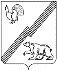          ЭЛЕКТРОННОЙ ПОДПИСЬЮСертификат  [Номер сертификата 1]Владелец [Владелец сертификата 1]Действителен с [ДатаС 1] по [ДатаПо 1]А.Ю. Харлов